АДМИНИСТРАЦИЯ                                                                   ГАЛИЧСКОГО МУНИЦИПАЛЬНОГО  РАЙОНА                 КОСТРОМСКОЙ ОБЛАСТИП О С Т А Н О В Л Е Н И Еот   «  27   »  июля  2021 года  № 222г. Галич	    В целях актуализации нормативного правового акта    ПОСТАНОВЛЯЮ:    1. Внести в постановление администрации Галичского муниципального района от 25 сентября 2021 года № 289 «Об утверждении муниципальной программы «Профилактика терроризма, а также минимизации и (или) ликвидация последствий его проявлений на территории Галичского муниципального района Костромской области»( в редакции постановления от  29 декабря 2020 года № 442) следующее изменение:	   1) в приложении к муниципальной программе «Профилактика терроризма, а также минимизации и (или) ликвидация последствий его проявлений на территории Галичского муниципального района  Костромской области»:       - в строке 31 в  столбе 6 цифры «233,0» заменить на цифры «283,0»;       -в  строке 31 в  столбе 7 в  строке 2 цифры «50,0» заменить на цифры «100,0»;      - строку 39 исключить;      - строку 40 считать строкой 39;      - строку 41 считать строкой 40.   2. Контроль исполнения настоящего постановления  возложить на заместителя главы администрации муниципального района по социально-гуманитарному развитию Поварову О. Ю.  3. Настоящее постановление вступает в силу со дня его официального   опубликования.Главамуниципального района                                                            А. Н. ПотехинО внесении изменений в постановление администрации Галичского муниципального района Костромской области от 25 сентября 2021 года № 289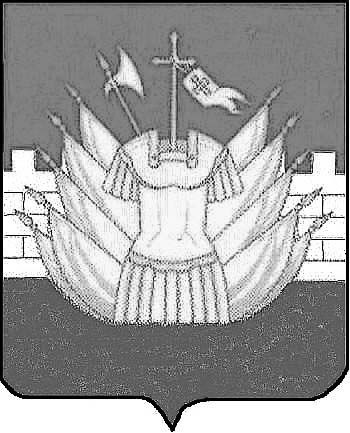 